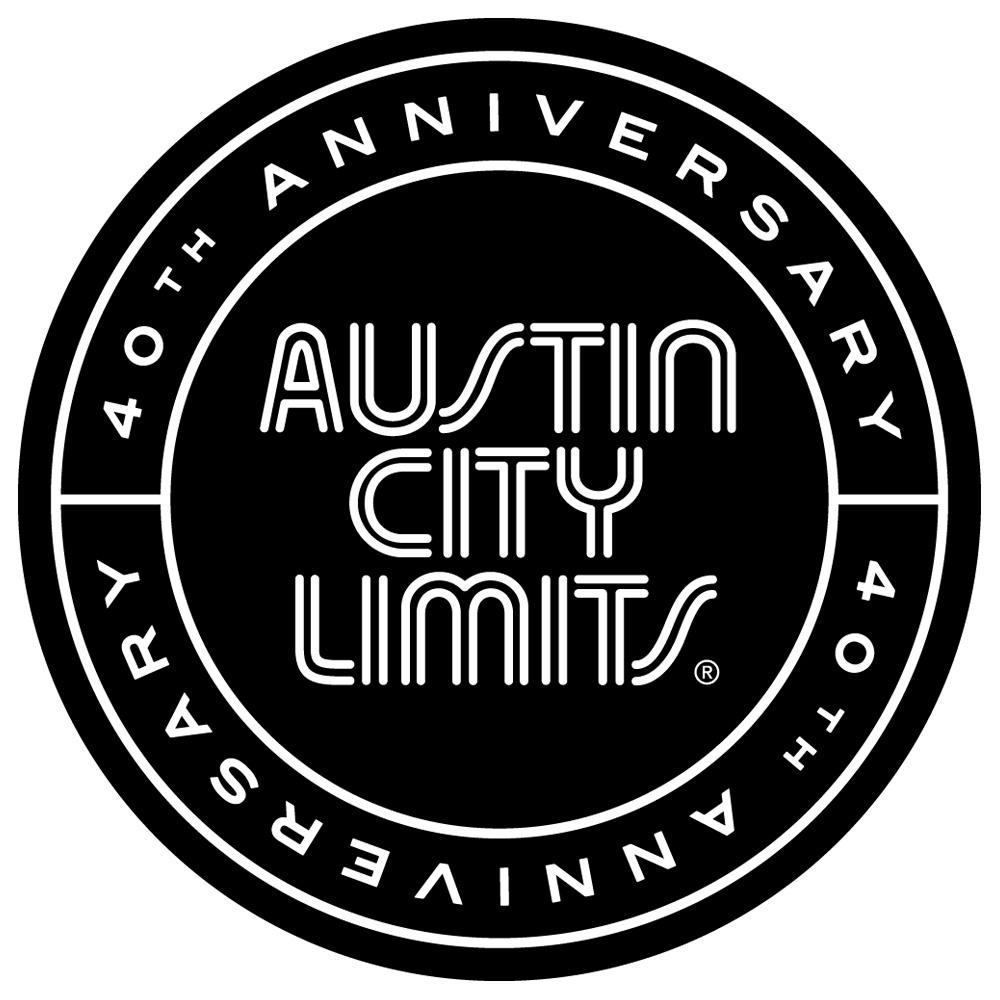 Austin City Limits Double-Bill Featuring Singer-Songwriters Ed Sheeran and Valerie JuneNew Episode Premieres October 11th on PBS StationsAustin, TX—October 10, 2014—The television music series Austin City Limits (ACL) continues its milestone 40th season with two innovative singer-songwriters: UK sensation Ed Sheeran and rising star Valerie June.  Ed Sheeran makes his ACL debut in a must-see episode that features the breakout star performing his entire set solo acoustic.  Sheeran exudes the raw talent that has made him a worldwide superstar, with charged versions of hits from his landmark debut and new songs from the chart-topping follow-up release. Acclaimed Southern singer-songwriter Valerie June shares the bill, making a captivating ACL debut with her starry-eyed roots music.  The brand new episode premieres Saturday, October 11th at 9pm ET/8pm CT.  ACL airs weekly on PBS stations nationwide (check local listings for times) and full episodes are made available online for a limited time at http://video.pbs.org/program/austin-city-limits/ immediately following the initial broadcast.  The show's official hashtag is #acltv40. Ed Sheeran brings his A-game in his ACL debut, with a remarkable one-man solo performance that demonstrates why he's one of music's most popular live acts.  Clad in an ACL t-shirt, the 23-year-old three-time Grammy nominee performs his breakthrough hits “The A Team”, “Lego House” and songs from his new release “x”.   Alone onstage with an acoustic guitar and a loop pedal as his only accompaniment, Sheeran creates a perfectly balanced mix of hip-hop and acoustic balladry.  He showcases the honest songwriting and soulful vocals that have earned him legions of fans across the globe.  Closing out the crowd-pleasing set, Sheeran leads the rapturous audience in an epic sing-along of his hit “Sing”, with the Austin crowd still chanting as Sheeran leaves the stage.Striking Southern singer-songwriter Valerie June makes her first appearance on the ACL stage performing songs from her luminous debut Pushin' Against a Stone.  The Washington Post raves of the release: “Shades of Nina Simone, Dolly Parton and blueswomen of decades past flicker throughout; you can easily picture it crackling out from a timeworn record player.” The Tennessee native’s heartfelt sound and beautifully timeless voice have earned her critical raves and a 2014 Americana Award nomination for emerging artist of the year.  With one foot in country blues, the other in mountain folk music and her head in the stars, June and her band conjure a distinctive brand of genre-blending that she calls “organic moonshine roots music” for a memorable ACL debut. “In some ways, Ed Sheeran and Valerie June are as different as night and day,” says ACL Executive Producer Terry Lickona, “but they are both distinctly original in their music. Through their intimately personal songs and unique onstage personas, they represent everything that Austin City Limits is all about.”Episode Setlist: Ed SheeranLego HouseDon'tThinking Out LoudThe A TeamSingValerie June Rain DanceSomebody to LoveThe HourRollin' and Tumblin'Workin' Woman BluesPushin' Against a StoneYou Can't Be ToldSeason 40 Fall 2014 Broadcast Schedule (additional episodes to be announced)October 4		BeckOctober 11		Ed Sheeran | Valerie JuneOctober 18		Nine Inch NailsOctober 25		TweedyNovember 1		Nick Cave & The Bad SeedsNovember 8		Los Lobos | Thao & The Get Down Stay DownNovember 15	Eric ChurchNovember 22	ACL Presents: Americana Music Festival 2014The complete line-up for the full 13-week season, including new episodes to air beginning January 2015, will be announced at a later date. Check the news section of acltv.com for additional episode updates.ABOUT AUSTIN CITY LIMITS:	 	Austin City Limits (ACL) is the longest-running music series in American television history and remains the only TV series to be awarded the National Medal of Arts. This year marks the 40th anniversary of the pilot episode taped in 1974 with Willie Nelson. Since its inception, the pioneering music series has become an institution that's helped secure Austin's reputation as the Live Music Capital of the World. The historic KLRU Studio 6A, home to 36 years of ACL concerts, has been designated an official Rock & Roll Hall of Fame Landmark. In 2011, ACL moved to the new venue ACL Live at The Moody Theater in downtown Austin. ACL received a rare institutional Peabody Award for excellence and outstanding achievement in 2012.ACL is produced by KLRU-TV and funding is provided in part by Budweiser, the Austin Convention Center Department, Dell and HomeAway. Additional funding is provided by the Friends of Austin City Limits. Learn more about Austin City Limits, programming and history at acltv.com.Media Contact:Maureen Coakley for ACLmaureen@coakleypress.comt: 917.601.1229Maury SullivanKLRU-TVmsullivan@klru.orgt: 512.475.9087